 Scope and sequence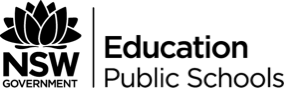 Indicative duration: approximately 3 weeks (10 hours) Investigating modern history – the contestability of the pastThis document references the Modern History Stage 6 Syllabus © 2017 NSW Education Standards Authority (NESA) for and on behalf of the Crown in right of the State of New South Wales.WeeksWeeks 1-6Week 7Week 8Week 9Weeks 10-12Content focusN/AHow historians test hypotheses about the past.Using Sources to test hypotheses and corroborationImportance of understanding the historical Context in the interpretation of sources.Engaging with propaganda sources. Problems with evaluation of sources.(Continued) Problems with the evaluation of sources, authenticity, and reliability and usefulness for particular historical inquiries. (usefulness and reliability)Role of sources in evidence.Changing perspectives of the sinking of the Lusitania. German. (Continued) Changing perspectives of the sinking of the Lusitania. Allied. The role of sources and evidence in the evaluation of different theories about the past. Issues of contestabilityN/AHistorical concepts and skillsN/AHypothesescorroborationPropagandaContextPerspectiveSource AnalysisUsefulnessReliabilityMotivationcontestabilitySource analysis EvaluationContestabilityevaluateN/AOutcomesN/AMH11-6 analyses and interprets different types of sources for evidence to support an historical account or argument MH11-7 analyses and interprets different types of sources for evidence to support an historical account or argumentMH11-8 discusses and evaluates differing interpretations and representations of the past MH11-9 communicates historical understanding, using historical knowledge, concepts and terms, in appropriate and well-structured forms MH11-9 communicates historical understanding, using historical knowledge, concepts and terms, in appropriate and well-structured forms MH11-10 discusses contemporary methods and issues involved in the investigation of modern historyN/AAssessmentN/AEssay in Yearly examinationEssay in Yearly examinationEssay in Yearly examinationN/A